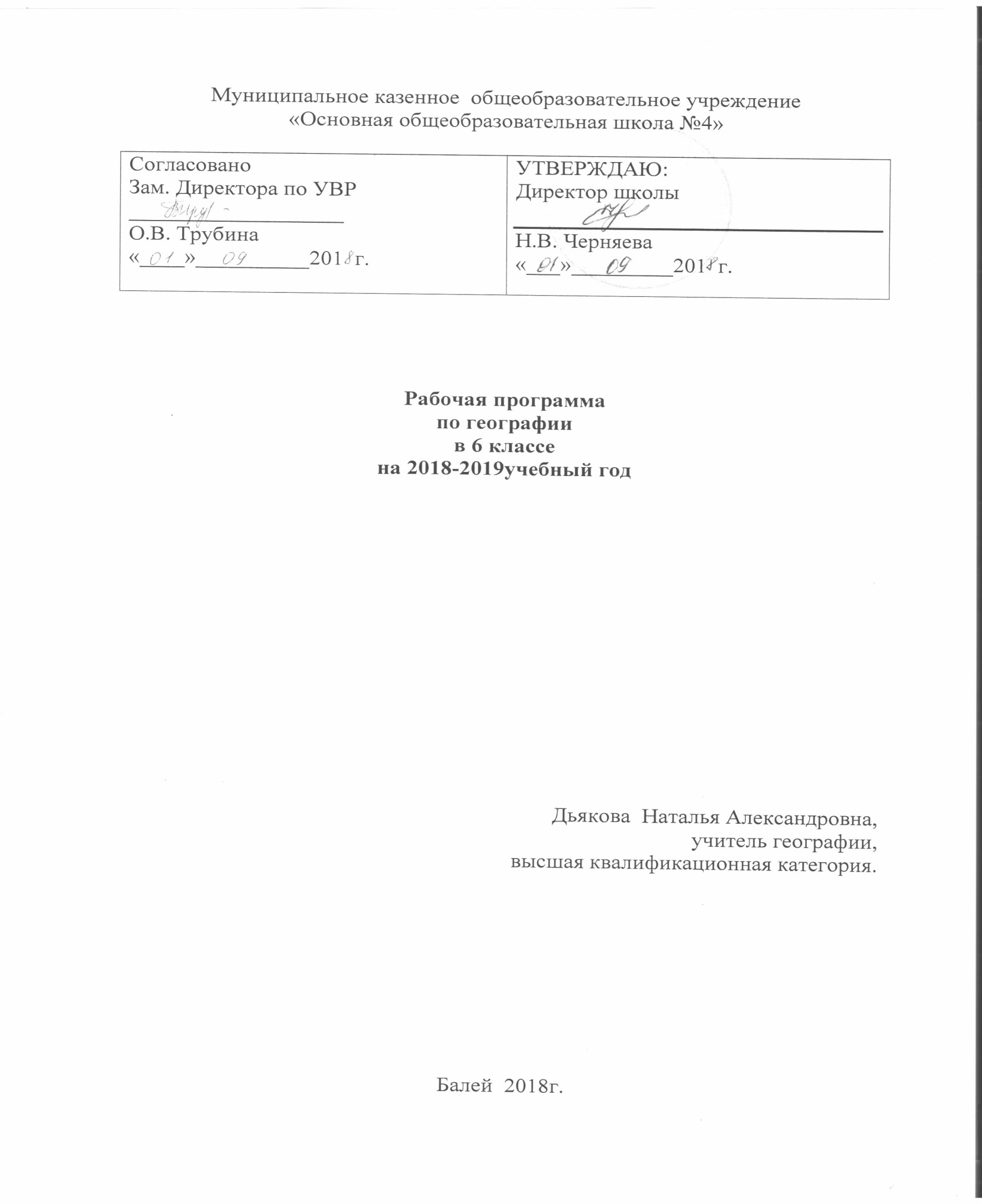 Пояснительная записка     Рабочая программа курса «География. Начальный курс. 6 класс»        составлена на основе: Федерального образовательного стандарта основного общего образования (2010 год) с изменениями и дополнениями;Примерной образовательной программы основного общего образования;Авторской программы основного общего образования по географии 5-9 классы. Авторы И.И. Баринова, В.П. Дронов, И.В. Душина, В.И. Сиротин ;Образовательной программы основного общего образования ОУ;Учебного плана МКОУ «ООШ №4»;Федерального перечня  учебников, рекомендованного (допущенного) Министерством образования и науки РФ к использованию в образовательном процессе в общеобразовательных учреждениях; Положения о рабочей программе МКОУ «ООШ№4».Данная рабочая программа ориентирована на использование учебника Т.П. Герасимовой, Н.П. Неклюковой «География. Начальный курс. 6 класс» (М.: Дрофа, 2015).Курс географии в 6 классе опирается на знания учащихся, полученные при изучении курса географии 5 класса. При изучении географии в 6 классе продолжается формирование географической культуры, развивается система представлений и понятий, умений получать географическую информацию из различных источников, совершенствуются коммуникативные и исследовательские навыки.Цели обучения:формирование целостной научной картины мира;формирование эмоционально-ценностного отношения к миру;развитие интереса к наукам о Земле и к географии в частности;формирование представлений о единстве компонентов природы, объяснение их взаимосвязей;приобретение опыта творческой деятельности (в том числе в коллективе);воспитание любви к своему краю, своей стране, уважения к другим народам и культурам.Задачи обучения:развитие географических знаний и умений, необходимых для понимания закономерностей развития географической оболочки;формирование представлений о строении и развитии основных оболочек Земли, об особенностях их взаимосвязей;развитие знаний о разнообразии природы, о размещении природных и антропогенных объектов, о географических закономерностях, протекающих в природе процессов;формирование практических умений при работе со специальными приборами, необходимыми для получения географической информации.Рабочая программа ориентирована на использование учебника Т. П. Герасимовой, Н. П. Неклюковой  «география. Начальный курс. 6 класс (М.:Дрофа, 2015), рабочей тетради -  География. Начальный курс. 6 кл.: рабочая тетрадь к учебнику Т. П. Герасимовой, Н. П. Неклюковой «География. Начальный курс. 6 класс» Т. А. Карташева, С. В. Курчина. – 4-е изд., стереотип – М. : Дрофа 2016. Место учебного предмета (курса) в учебном планеСрок реализации программы – один учебный год (34 часа, 1 час в неделю). Программой предусмотрено проведение:1) контрольных (диагностических) работ: ______4__ 2) практических  работ: __    10__Общая характеристика учебного предмета.География в основной школе – учебный предмет, формирующий у учащихся систему комплексных социально ориентированных знаний о Земле как планете людей, закономерностях развития природы, размещении населения и хозяйства, об особенностях, о динамике и территориальных следствиях главных природных, экологических, социально-экономических и иных процессов, протекающих в географическом пространстве, проблемах взаимодействия общества и природы, об адаптации человека к географическим  условиям проживания, о географических подходах к устойчивому развитию территорий.Формы организации образовательного процесса:   Общеклассные формы: урок, собеседование, консультация, практическая работа, программное обучение, зачетный урок.  Групповые формы: групповая работа на уроке, групповой практикум, групповые творческие задания.   Индивидуальные формы: работа с литературой или электронными источниками информации, письменные упражнения, выполнение индивидуальных заданий, работа с обучающими программами за компьютером.   Самостоятельная работа учащихся по  изучению нового материала,  отработке учебных навыков и навыков практического применения приобретенных знаний, выполнение индивидуальных заданий творческого характера. Усвоение учебного материала реализуется:- Методами организации и осуществления учебно-познавательной деятельности: словесных (рассказ, учебная лекция, беседа), наглядных (иллюстрационных и демонстрационных), практических, проблемно-поисковых под руководством преподавателя и самостоятельной работой учащихся.-Методами стимулирования и мотивации учебной деятельности: познавательных игр, деловых игр, проектной деятельностью.-Методами контроля и самоконтроля, индивидуального опроса, фронтального опроса, выборочного контроля, письменных работ.Для достижения цели и задач обучения применяются элементы и приёмы следующих технологии обучения: дифференцированное, проблемное, развивающее, игровая технология (дидактическая игра),ИКТ-технология.  Для активизации работы учащихся на уроке применяются следующие формы работы: общеклассная, фронтальная, групповая, парная и индивидуальная.Критерии оценки учебной деятельности по географии        Результатом проверки уровня усвоения учебного  материала является отметка. При оценке знаний учащихся предполагается обращать внимание на правильность, осознанность, логичность и доказательность в изложении материала, точность использования географической терминологии, самостоятельность ответа. Оценка знаний предполагает учёт индивидуальных особенностей учащихся, дифференцированный подход к организации работы.Устный ответ.Отметка "5" ставится, если ученик:Показывает глубокое и полное знание и понимание всего объёма программного материала; полное понимание сущности рассматриваемых понятий, явлений и закономерностей, теорий, взаимосвязей;Умеет составить полный и правильный ответ на основе изученного материала; выделять главные положения, самостоятельно подтверждать ответ конкретными примерами, фактами; самостоятельно и аргументировано делать анализ, обобщения, выводы. Устанавливать межпредметные (на основе ранее приобретенных знаний) и внутрипредметные связи, творчески применять полученные знания в незнакомой ситуации. Последовательно, чётко, связно, обоснованно и безошибочно излагать учебный материал; давать ответ в логической последовательности с использованием принятой терминологии; делать собственные выводы; формулировать точное определение и истолкование основных понятий, законов, теорий; при ответе не повторять дословно текст учебника; излагать материал литературным языком; правильно и обстоятельно отвечать на дополнительные вопросы учителя. Самостоятельно и рационально использовать наглядные пособия, справочные материалы, учебник, дополнительную литературу, первоисточники; применять систему условных обозначений при ведении записей, сопровождающих ответ; использование для доказательства выводов из наблюдений и опытов;Самостоятельно, уверенно и безошибочно применяет полученные знания в решении проблем на творческом уровне; допускает не более одного недочёта, который легко исправляет по требованию учителя; имеет необходимые навыки работы с приборами, чертежами, схемами и графиками, сопутствующими ответу; записи, сопровождающие ответ, соответствуют требованиямхорошее знание карты и использование ее, верное решение географических задач.Отметка"4" ставится, если ученик:Показывает знания всего изученного программного материала. Даёт полный и правильный ответ на основе изученных теорий; незначительные ошибки и недочёты при воспроизведении изученного материала, определения понятий дал неполные, небольшие неточности при использовании научных терминов или в выводах и обобщениях из наблюдений и опытов; материал излагает в определенной логической последовательности, при этом допускает одну негрубую ошибку или не более двух недочетов и может их исправить самостоятельно при требовании или при небольшой помощи преподавателя; в основном усвоил учебный материал; подтверждает ответ конкретными примерами; правильно отвечает на дополнительные вопросы учителя.Умеет самостоятельно выделять главные положения в изученном материале; на основании фактов и примеров обобщать, делать выводы, устанавливать внутрипредметные связи. Применять полученные знания на практике в видоизменённой ситуации, соблюдать основные правила культуры устной речи и сопровождающей письменной, использовать научные термины;В основном правильно даны определения понятий и использованы научные термины;Ответ самостоятельный;Наличие неточностей в изложении географического материала;Определения понятий неполные, допущены незначительные нарушения последовательности изложения, небольшие неточности при использовании научных терминов или в выводах и обобщениях;Связное и последовательное изложение; при помощи наводящих вопросов учителя восполняются сделанные пропуски;Наличие конкретных представлений и элементарных реальных понятий изучаемых географических явлений;Понимание основных географических взаимосвязей;Знание карты и умение ей пользоваться;При решении географических задач сделаны второстепенные ошибки.Отметка"3" ставится, если ученик:Усвоил основное содержание учебного материала, имеет пробелы в усвоении материала, не препятствующие дальнейшему усвоению программного материала;Материал излагает несистематизированно, фрагментарно, не всегда последовательно;Показывает недостаточную сформированность отдельных знаний и умений; выводы и обобщения аргументирует слабо, допускает в них ошибки.Допустил ошибки и неточности в использовании научной терминологии, определения понятий дал недостаточно четкие;Не использовал в качестве доказательства выводы и обобщения из наблюдений, фактов, опытов или допустил ошибки при их изложении;Испытывает затруднения в применении знаний, необходимых для решения задач различных типов, при объяснении конкретных явлений на основе теорий и законов, или в подтверждении конкретных примеров практического применения теорий;Отвечает неполно на вопросы учителя (упуская и основное), или воспроизводит содержание текста учебника, но недостаточно понимает отдельные положения, имеющие важное значение в этом тексте;Обнаруживает недостаточное понимание отдельных положений при воспроизведении текста учебника (записей, первоисточников) или отвечает неполно на вопросы учителя, допуская одну-две грубые ошибки.Слабое знание географической номенклатуры, отсутствие практических навыков работы в области географии (неумение пользоваться компасом, масштабом и т.д.);Скудны географические представления, преобладают формалистические знания;Знание карты недостаточное, показ на ней сбивчивый;Только при помощи наводящих вопросов ученик улавливает географические связи.Отметка "2" ставится, если ученик:Не усвоил и не раскрыл основное содержание материала;Не делает выводов и обобщений.Не знает и не понимает значительную или основную часть программного материала в пределах поставленных вопросов;Имеет слабо сформированные и неполные знания и не умеет применять их к решению конкретных вопросов и задач по образцу;При ответе (на один вопрос) допускает более двух грубых ошибок, которые не может исправить даже при помощи учителя.Имеются грубые ошибки  в использовании карты.Примечание. По окончании устного ответа учащегося педагогом даётся краткий анализ ответа, объявляется мотивированная оценка. Возможно привлечение других учащихся для анализа ответа, самоанализ, предложение оценки.Оценка самостоятельных письменных и контрольных работ.Отметка "5" ставится, если ученик:выполнил работу без ошибок и недочетов;допустил не более одного недочета.Отметка "4" ставится, если ученик выполнил работу полностью, но допустил в ней:не более одной негрубой ошибки и одного недочета;или не более двух недочетов.Отметка "3" ставится, если ученик правильно выполнил не менее половины работы или допустил:не более двух грубых ошибок;или не более одной грубой и одной негрубой ошибки и одного недочета;или не более двух-трех негрубых ошибок;или одной негрубой ошибки и трех недочетов;или при отсутствии ошибок, но при наличии четырех-пяти недочетов.Отметка"2" ставится, если ученик:допустил число ошибок и недочетов превосходящее норму, при которой может быть выставлена оценка "3";или если правильно выполнил менее половины работы.Примечание.Учитель имеет право поставить ученику оценку выше той, которая предусмотрена нормами, если учеником оригинально выполнена работа.Оценки с анализом доводятся до сведения учащихся, как правило, на последующем уроке, предусматривается работа над ошибками, устранение пробелов.Оценка умений работать с картой и другими источниками географических знаний.Отметка «5» - правильный, полный отбор источников знаний, рациональное их использование в определенной последовательности; соблюдение логики в описании или характеристике географических территорий или объектов; самостоятельное выполнение и формулирование выводов на основе практической деятельности; аккуратное оформление результатов работы.Отметка «4» - правильный и полный отбор источников знаний, допускаются неточности в использовании карт и других источников знаний, в оформлении результатов.Отметка «3» - правильное использование основных источников знаний; допускаются неточности в формулировке выводов; неаккуратное оформление результатов.Отметка «2» - неумение отбирать и использовать основные источники знаний; допускаются существенные ошибки в выполнении задания и в оформлении результатов.Планируемые результаты освоения учебного предмета, курса.Личностные результаты:ответственное отношение к учению;готовность и способность к саморазвитию и самообразованию на основе мотивации к обучению и познанию;постепенное выстраивание собственной целостной картины мира;приобретение опыта участия в социально значимом труде;развитие коммуникативной компетентности в общении и сотрудничестве со сверстниками в процессе образовательной, общественно полезной, учебно-исследовательской, творческой деятельности;осознание ценности здорового образа жизни;понимание основ экологической культуры.Метапредметные результаты: Регулятивные УУД:ставить учебную задачу (самостоятельно и под руководством учителя);планировать свою деятельность (самостоятельно, в группе или под руководством учителя);работать в соответствии с поставленной учебной задачей;работать в соответствии с предложенным планом;сравнивать полученные результаты с ожидаемыми;владение основами самоконтроля и самооценки;осуществление осознанного выбора в учебной и познавательной деятельности.Коммуникативные УУД:участвовать в совместной деятельности, организовывать сотрудничество;оценивать работу одноклассников;в дискуссии высказывать суждения, подтверждая их фактами;осознание уважительного и доброжелательного отношения к другому человеку и его мнению;критичное отношение к своему мнению. Познавательные УУД:выделять главное, существенные признаки понятий;устанавливать причинно-следственные связи;определять критерии для сравнения фактов, явлений, событий, объектов;сравнивать объекты, факты, явления, события по заданным критериям;классифицировать информацию по заданным признакам;решать проблемные задачи;искать и отбирать информацию в учебных и справочных пособиях, словарях;работать с текстом и нетекстовыми компонентами;создавать тексты разных типов (описательные, объяснительные).Предметные результаты: объяснять значение ключевых понятий курса;объяснять особенности строения и развития основных оболочек Земли;называть и объяснять географические закономерности природных процессов;называть и показывать основные географические объекты;работать с основными источниками географической информации (глобусом, планом местности и географическими картами);работать с контурной картой;производить простейшую съемку местности;пользоваться приборами для проведения наблюдений и простейших исследований;ориентироваться на местности при помощи компаса, карты и местных предметов;составлять описания (характеристики) отдельных объектов природы и природного комплекса по плану;приводить примеры единства и взаимосвязей компонентов природы;приводить примеры мер безопасности при стихийных бедствиях.называть меры по охране природы.    Содержание учебного предмета, курсаВ процессе изучения предмета «География» в 6 классе учащиеся осваивают следующие основные знания.ВВЕДЕНИЕ (1ч.)Открытие, изучение и преобразование Земли.Как человек открывал и изучал Землю. Представление о Земле в древности. Эпоха Великих географических открытий. Крупные географические экспедиции, их вклад в открытие и изучение Земли. Современная география — ее задачи и методы.Земля — планета Солнечной системы. Строение Солнечной системы. Вращение Земли вокруг своей оси и вокруг Солнца. Южный и Северный полюс. Экватор. Географические следствия вращения Земли. Луна — единственный спутник Земли. Влияние Луны на природу Земли.ВИДЫ ИЗОБРАЖЕНИЙ ПОВЕРХНОСТИ ЗЕМЛИ (10 ч.)План местности (4ч.)Понятие о плане местности. Что такое план местности? Назначение топографических планов местности. Условные знаки — «азбука» плана.Масштаб. Зачем нужен масштаб? Численный и именованный масштабы. Линейный масштаб. Выбор масштаба. Определение расстояний по плану и карте с помощью разных видов масштаба.Стороны горизонта. Ориентирование. Основные стороны горизонта. Ориентирование. Способы ориентирования на местности. Азимут. Определение направлений по плану.Изображение на плане неровностей земной поверхности. Что такое рельеф? Относительная высота. Нивелир. Измерение относительной высоты с помощью нивелира. Абсолютная высота. Точки отсчета абсолютных высот. Горизонтали (изогипсы). Изображение форм рельефа с помощью горизонталей. Профиль местности. Правила построения профиля местности.Составление простейших планов местности. Глазомерная съемка. Оборудование, необходимое для съемки местности. Полярная и маршрутная съемки местности. Правила проведения съемки.Практические работы:1.	«Изображение здания школы в масштабе».«Определение направлений и азимутов по плану местности».«Составление плана местности методом маршрутной съемки».Географическая карта (6ч.)Форма и размеры Земли. Форма Земли. Изменение представлений о форме Земли. Экваториальный и полярный радиусы Земли. Размеры Земли. Результаты измерения размеров Земли Эратосфеном Киренским. Глобус — модель земного шара. Отличия изображения Земли на глобусе и географической карте.Географическая карта. Географическая карта — изображение Земли на плоскости. Масштабы географических карт. Условные знаки географических карт. Виды географических карт: физические, тематические, контурные. Генерализация. Значение географических карт, их применение в повседневной жизни. Современные географические карты.Градусная сеть на глобусе и картах. Меридианы и параллели. Длина меридианов и параллелей. Градусная сеть на глобусе и картах.Географическая широта. Географическая широта: северная и южная. Экватор — начало отсчета географической широты. Определение географической широты.Географическая долгота. Географические координаты. Географическая долгота: западная и восточная. Гринвичский (нулевой) меридиан. Определение географической долготы. Географические координаты. Определение объектов по географическим координатам.Изображение на физических картах высот и глубин. Изображение на физических картах высот и глубин отдельных точек. Отметки высот и глубин. Шкала высот и глубин. Изобаты. Определение высот и глубин по физической карте.Практическая работа «Определение географических координат объектов и объектов по их географическим координатам».СТРОЕНИЕ ЗЕМЛИ. ЗЕМНЫЕ ОБОЛОЧКИ (21 ч.)Литосфера (6ч.)Земля и ее внутреннее строение. Внутреннее строение Земли. Магма. Земная кора — часть литосферы. Материковая земная кора. Океаническая земная кора. Изучение земной коры человеком. Самая глубокая скважина на Земле. Из чего состоит земная кора. Горные породы и минералы. Магматические горные породы: излившиеся и глубинные. Осадочные горные породы: обломочные, химические, органические. Метаморфические горные породы. Использование горных пород.Движения земной коры. Вулканизм. Землетрясения. Сейсмология. Сила землетрясений. Очаг и эпицентр землетрясений. Сейсмические пояса. Что такое вулканы? Строение вулкана. Лава. Горячие источники и гейзеры. География гейзеров. Медленные вертикальные движения земной коры: причины и доказательства. Виды залегания горных пород. Горсты и грабены.Рельеф суши. Горы. Рельеф гор. Горная долина. Горный хребет. Нагорье. Горная система. Различие гор по высоте. Изменение гор во времени: внутренние и внешние факторы. Горы в жизни человека.Равнины суши. Рельеф равнин. Различие равнин по высоте. Низменности, возвышенности, плоскогорья. Изменение равнин во времени: внутренние и внешние факторы. Овраги. Влияние деятельности человека на природу равнин.Рельеф дна Мирового океана. Изменение представлений о рельефе дна Мирового океана. Подводная окраина материков. Материковая отмель. Шельф. Материковый склон. Переходная зона. Глубоководные океанические желоба. Ложе океана. Срединно-океанические хребты. Атоллы. Процессы, образующие рельеф дна Мирового океана.Практическая работа «Составление описания форм рельефа».Гидросфера (6ч.)Вода на Земле. Что такое гидросфера? Части гидросферы. Мировой круговорот воды. Связь оболочек Земли посредством Мирового круговорота воды.Части Мирового океана. Свойства вод океана. Что такое Мировой океан. Суша в Мировом океане: острова, полуострова, архипелаги. Океаны. Моря внутренние и окраинные. Заливы и проливы. Свойства океанической воды: соленость и температура. Зависимость солености от внешних условий.Движение воды в океане. Ветровые волны. Строение волны. Прибой. Цунами: причины и последствия. Приливы и отливы. Океанические течения: причины возникновения. Теплые и холодные течения. Влияние течений на природу.Подземные воды. Образование подземных вод. Водопроницаемые и водоупорные породы. Грунтовые и межпластовые воды. Минеральные воды. Использование и охрана подземных вод.Реки. Что такое река? Строение речной долины. Исток и устье реки. Бассейн реки и водораздел. Питание и режим реки. Половодье. Паводок. Пойма.Речная терраса. Реки равнинные и горные. Пороги и водопады. Каналы. Использование и охрана рек.Озера. Что такое озеро? Происхождение озерных котловин. Карстовые явления. Сточные и бессточные озера. Болота. Водохранилища.Ледники. Как образуются ледники. Горные ледники. Снеговая граница. Покровные ледники. Айсберги. Многолетняя мерзлота: условия возникновения. Распространение многолетней мерзлоты по земному шару.Практическая работа «Составление описания внутренних вод».Атмосфера (5ч.)Атмосфера: строение, значение, изучение. Атмосфера — воздушная оболочка Земли. Состав и строение атмосферы. Значение атмосферы. Изменение состава атмосферы в результате хозяйственной деятельности человека. Изучение атмосферы.Температура воздуха. Как нагревается воздух? Особенности нагревания суши и воды. Измерение температуры воздуха. Суточный ход температуры воздуха. Суточная амплитуда температуры воздуха. Средние суточные температуры воздуха. Средняя месячная температура. Средние многолетние температуры воздуха. Годовой ход температуры воздуха. Годовая амплитуда температуры воздуха. Причина изменения температуры воздуха в течение года.Атмосферное давление. Ветер. Понятие об атмосферном давлении. Измерение атмосферного давления. Виды барометров. Изменение атмосферного давления. Как возникает ветер. Виды ветров. Бриз. Муссон. Как определить направление и силу ветра? Роза ветров. Значение ветра.Водяной пар в атмосфере. Облака и атмосферные осадки. Водяной пар в атмосфере. Воздух, насыщенный и не насыщенный водяным паром. Абсолютная влажность воздуха. Относительная влажность воздуха. Туман и облака. Виды облаков: кучевые, слоистые, перистые. Виды атмосферных осадков. Измерение количества атмосферных осадков. Осадкомер. Причины, влияющие на количество осадков.Погода и климат. Что такое погода? Причины изменения погоды. Воздушные массы. Прогноз погоды. Что такое климат? Характеристика климата. Влияние климата на природу и жизнь человека.Причины, влияющие на климат. Изменение освещения и нагрева поверхности Земли в течение года. Тропики и полярные круги. Зависимость климата от близости морей и океанов и направления господствующих ветров. Морской и континентальный типы климата. Зависимость климата от океанических течений. Зависимость климата от высоты местности над уровнем моря и рельефа.Практические работы:1. «Построение графика хода температуры и вычисление средней температуры».2. «Построение розы ветров».3. «Построение диаграммы количества осадков по многолетним данным».Биосфера. Географическая оболочка Земли (4ч.)Разнообразие и распространение организмов на Земле. Распространение организмов на Земле. Зависимость существования организмов от факторов неживой природы. Широтная зональность. Природные зоны: влажные экваториальные леса, саванны, пустыни тропического и умеренного поясов, степи, леса, тундра, ледяные пустыни. Высотная поясность. Особенности смены высотных поясов в горах. Распространение организмов в Мировом океане. Планктон. Нектон. Бентос. Многообразие организмов в морях и океанах. Изменение состава организмов с глубиной.Природный комплекс. Воздействие организмов на земные оболочки. Почва. Гумус. Плодородие — главное свойство почв. Взаимосвязь организмов между собой и с окружающей средой. Цепь питания. Биологический круговорот. Природный комплекс. Географическая оболочка и биосфера. Учение В.И. Вернадского о биосфере.Практическая работа «Характеристика природного комплекса (ПК)».НАСЕЛЕНИЕ ЗЕМЛИ (2ч.)Население Земли. Человечество - единый биологический вид. Человеческие расы. Численность населения Земли. Основные типы населенных пунктов. Влияние природы на жизнь и здоровье человека. Стихийные природные явления — влияние на жизнь человека. Правила поведения во время стихийных бедствий.Учебно-тематический планТематика практических работТематическое планированиеОписание материально-техническое обеспечение образовательного процессаАтлас с комплектом контурных карт. Физическая география, начальный курс. 6 класс. Баранчиков Е.В.- География Земли, задания и упражнения М. Просвещение 2014Интернет- ресурсы, методические журналы.Интернет-сайты: Википедия, мегаэнциклопедия Кирилла и Мефодия.Программа основного общего образования по географии. 5—9 классы; автор И. И. Баринова Стандарты второго поколения «Примерные программы по географии 5-9кл.»Т.П.Герасимова, Н.П.Неклюкова. Начальный курс географии. 6 класс – М.: Дрофа, 2017Интернет-ресурсыФедеральный государственный образовательный стандарт - http://standart.edu.ru/Федеральный портал «Российское образование». - http://www.edu.ru/Российский общеобразовательный портал. - http://www.school.edu.ruЕдиное окно доступа к образовательным ресурсам. - http://window.edu.ruЕдиная коллекция цифровых образовательных ресурсов. - http://school-collection.edu.ruФедеральный центр информационно-образовательных ресурсов. - http://fcior.edu.ru/Федеральный институт педагогических измерений. - http://www.fipi.ru/Раздел, темыКол-во часовПрактические работыПрактические работыПроверочныеРаздел, темыКол-во часовВсегоОценочныеВведение 311Виды изображения Земной коры. Географическая карта.644 Земные оболочки.22553Население Земли.2Итоговый урок. 11 Резерв1Всего3410104№Тема практических работ1№1:  «Изображение здания школы в масштабе»	2№2«Определение направлений и азимутов по плану местности»3№3: «Составление плана местности методом маршрутной съемки»4№4. «Определение географических координат объектов и объектов по их географическим координатам»5№5. «Составление описания форм рельефа»6№6:  «Составление описания внутренних вод»7 №7. «Построение графика хода температуры и вычисление средней температуры»8№:8 «Построение розы ветров»9№9 «Построение диаграммы количества осадков по многолетним данным»10№10. «Составление характеристики природного комплекса (ПК)»№урока №урока №урока Название темыНазвание темыКол-вочасовКол-вочасов№урока №урока №урока Название темыНазвание темыКол-вочасовКол-вочасов111Введение (1ч.)Открытие, изучение и преобразование Земли. Земля — планета Солнечной системы.Открытие, изучение и преобразование Земли. Земля — планета Солнечной системы.11222Виды изображения поверхности Земли (10 ч) План местности (4 ч)Понятие о плане местности. Масштаб.Пр. р. №1 «Изображение здания школы в масштабе».План местности (4 ч)Понятие о плане местности. Масштаб.Пр. р. №1 «Изображение здания школы в масштабе».11333Стороны горизонта. Ориентирование.Пр. р. №2 «Определение направлений и азимутов по плану местности»Стороны горизонта. Ориентирование.Пр. р. №2 «Определение направлений и азимутов по плану местности»11444Изображение на плане неровностей земной поверхности.Изображение на плане неровностей земной поверхности.11555Составление простейших планов местности.Пр. р. №3  «Составление планаместности методом маршрутной съемки».Составление простейших планов местности.Пр. р. №3  «Составление планаместности методом маршрутной съемки».11666Географическая карта (6 ч)Форма и размеры Земли. Географическая карта.Форма и размеры Земли. Географическая карта.11777Градусная сеть на глобусе и картах.Градусная сеть на глобусе и картах.11888Географическая широта.Географическая широта.11999Географическая долгота. Географические координаты.Пр. р. № 4 «Определение географических координат объектов и объектов по их географическим координатам».Географическая долгота. Географические координаты.Пр. р. № 4 «Определение географических координат объектов и объектов по их географическим координатам».11101010Изображение на физических картах высот и глубин.Изображение на физических картах высот и глубин.11111111Обобщение и контроль знаний по разделу «Виды изображений поверхности Земли»Обобщение и контроль знаний по разделу «Виды изображений поверхности Земли»1112Строение Земли. Земные оболочки (21 ч.)Строение Земли. Земные оболочки (21 ч.)Строение Земли. Земные оболочки (21 ч.)Литосфера (6ч.)Земля и ее внутреннее строение.Литосфера (6ч.)Земля и ее внутреннее строение.Литосфера (6ч.)Земля и ее внутреннее строение.113Движение земной коры. Вулканизм.Движение земной коры. Вулканизм.Движение земной коры. Вулканизм.114Рельеф суши. Горы.Рельеф суши. Горы.Рельеф суши. Горы.115Равнины суши.Равнины суши.Равнины суши.116Рельеф дна Мирового океана.Пр. р. № 5 «Составление описания форм рельефа»Рельеф дна Мирового океана.Пр. р. № 5 «Составление описания форм рельефа»Рельеф дна Мирового океана.Пр. р. № 5 «Составление описания форм рельефа»117Обобщение и контроль знаний по теме «Литосфера»Обобщение и контроль знаний по теме «Литосфера»Обобщение и контроль знаний по теме «Литосфера»11818Гидросфера (6ч.)Гидросфера (6ч.)Вода на Земле. Части Мирового океана.Свойства вод океана.Вода на Земле. Части Мирового океана.Свойства вод океана.111919Движение воды в океане.Движение воды в океане.112020Подземные воды.Подземные воды.112121Реки.Пр. р. № 6 «Составление описания внутренних вод».Реки.Пр. р. № 6 «Составление описания внутренних вод».112222Озера. Ледники.Озера. Ледники.112323Обобщение и контроль знаний по теме «Гидросфера»Обобщение и контроль знаний по теме «Гидросфера»112424Атмосфера (5 ч.)Атмосфера (5 ч.)Атмосфера: строение, значение, изучение. Температура воздуха.Пр. р. № 7 «Построение графика хода температуры и вычисление средних температур».Атмосфера: строение, значение, изучение. Температура воздуха.Пр. р. № 7 «Построение графика хода температуры и вычисление средних температур».112525Атмосферное давление. Ветер.Пр. р. № 8 « Построение розы ветров».Атмосферное давление. Ветер.Пр. р. № 8 « Построение розы ветров».112626Водяной пар в атмосфере. Облака и атмосферные осадки.Пр. р. № 9 «Построение диаграммы количества осадков по многолетним данным».Водяной пар в атмосфере. Облака и атмосферные осадки.Пр. р. № 9 «Построение диаграммы количества осадков по многолетним данным».112727Погода и климат.Погода и климат.112828Причины, влияющие на климат.Причины, влияющие на климат.112929Биосфера. Географическая оболочка (4ч.)Биосфера. Географическая оболочка (4ч.)Разнообразие и распространение организмов на Земле.Разнообразие и распространение организмов на Земле.113030Всероссийская проверочная работаВсероссийская проверочная работа113131Природный комплекс.Пр. р. № 10 «Характеристика природного комплекса (ПК)».Природный комплекс.Пр. р. № 10 «Характеристика природного комплекса (ПК)».113232Обобщение и контроль знаний по темам «Атмосфера. Биосфера. Географическая оболочка».1113333Население Земли (2 ч.)Население Земли (2 ч.)Население Земли.Население Земли.113434Человек и природа.Человек и природа.11